建成工程咨询股份有限公司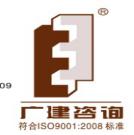 地址：东莞市南城区第一国际百安中心A座2009室                        邮编：523000东莞市轨道交通有限公司2号线消防设施维保项目（重新招标）澄清通知送达范围：东莞市轨道交通有限公司2号线消防设施维保项目（重新招标）（采购编号：广建咨询（东招）-2020-0040号）的投标供应商。通知内容：一、以下内容作出修改：招标文件第9页“投标保证金：投标保证金金额：¥45,000.00（人民币肆万伍仟元整）收款单位名称：东莞市交通投资集团有限公司收款单位开户行：平安银行股份有限公司东莞分行收款单位账号：30204959000305  二、招标文件的其他内容不变。联 系 人：张工  电    话：0769-22801999            邮箱：gjzxdg@126.com 采购人意见:同意东莞市轨道交通有限公司监督单位：东莞市交通投资集团有限公司建成工程咨询股份有限公司2020年10月21日